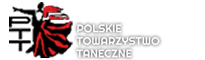 KADRA SENIOR PTT 2023SENIOR I (KAT 30+)KADRA SENIOR PTT 2023SENIOR II (KAT 40+)KADRA SENIOR PTT 2023SENIOR III (KAT 50+)Do  Kadry PTT   SENIOR III   powołuje  się  pary  z  1-szego miejsca finałów MP-kat. SENIOR IV1.Baran MichałDyk EwaESENS – Wrocław2.Solarz TomaszBorkowska KatarzynaKRAKOWSKA SZKOŁA TAŃCA3.Podraza Daniel Podraza Patrycja PERFECT STYL - Kraków R.2M.LA4.Wessalowska JoannaCENTRUM TRÓJMIASTO – Gdańsk5.Gałecki MarcinGałecka NataliaDANCE CENTER - Poznań6.Jonczyk Maciej Jonczyk Olga CLASSIC - Warszawa7.Połacieniec Marcin Połacieniec Justyna AKADEMIA TAŃCA - Warszawa8.Robiński ArkadiuszRojszczak-Robińska DorotaTOP DANCE STUDIO – Poznań1.Homoncik Marek
Homoncik KarolinaFRASZKA - Kamienna Góra2.Jaworek TomaszTarnowska Jaworek AnnaIMPERIA - Kraków 3.Nadolny RobertKubalska-Nadolna AgataAKADEMIA TAŃCA - Warszawa 4.Popa KrzysztofPopa JolantaSTUDIO KREACJI TAŃCA -Bydgoszcz 5.Jesionek Tomasz
Ziemniak KatarzynaBLACK DANCE - Gdańsk6.Markowski Wojciech
Damasevich NatalliaBLACK DANCE - Gdańsk7.Semrau Piotr Semrau Stefania TANGO - Gdynia 8.Teresińska IwonaAKADEMIA TAŃCA – Warszawa9.Łysik WojciechŻelazna- Łysik IwonaCANTINERO - Tomaszów Maz.10Bielewicz Krzysztof		Bielewicz MagdalenaDANCE CENTER - Poznań1.Wojas TomaszWojas AnnaDANCE TEAM- Wrocław2.Markiewicz MarekMarkiewicz AleksandraJEDYNKA-Łódź3.Tatała LeszekTatała AnnaCANTINERO – Tomaszów Maz.4Kryczka Szczepan
Nidzgorska-Kryczka MarzenaAKSEL - Rzeszów5.Chrzuszcz RobertChrzuszcz UrszulaFANTOM - Głogów6.Nowak DanutaANIMA DANZA – Głogów 7.Florencki Łukasz Florencka Natalia Śląski Klub Taneczny - Katowice8.Jędruszczak Robert Jędruszczak Sylwia ISKRA - Świdwin9.Chyliński WiesławChylińska MałgorzataRONDO - Rybnik10.Jończyk Piotr Mikita JoannaKADRYL - Białystok